Про створення комісії для обстеження технічного стану братських могил, які знаходяться на балансі Василівської міської ради      	Керуючись статтею 42 Закону України «Про місцеве самоврядування в Україні», відповідно до статті 24 Закону України «Про охорону культурної спадщини», з метою благоустрою та подальшої реставрації братських могил, які знаходяться на балансі Василівської міської ради      ЗОБОВ’ЯЗУЮ:Створити комісію для обстеження технічного стану братських могил, які знаходяться на балансі Василівської міської ради (далі комісія) у складі:Комісії провести обстеження технічного стану братських могил, які знаходяться на балансі Василівської міської ради.      Контроль за виконанням даного розпорядження  покласти на начальника відділу освіти, культури, молоді та спорту Василівської міської ради Комлик Т.С. Міський  голова                                                                          Сергій КАЛІМАН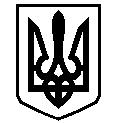 ВАСИЛІВСЬКА МІСЬКА РАДА ЗАПОРІЗЬКОЇ ОБЛАСТІВАСИЛІВСЬКА МІСЬКА РАДА ЗАПОРІЗЬКОЇ ОБЛАСТІВАСИЛІВСЬКА МІСЬКА РАДА ЗАПОРІЗЬКОЇ ОБЛАСТІР О З П О Р Я Д Ж Е Н Н ЯМІСЬКОГО ГОЛОВИ Р О З П О Р Я Д Ж Е Н Н ЯМІСЬКОГО ГОЛОВИ Р О З П О Р Я Д Ж Е Н Н ЯМІСЬКОГО ГОЛОВИ 01 жовтня 2021            № 201       КАЛІНІН Денис Сергійовичперший заступник міського голови з питань діяльності виконавчих органів ради, голова комісії;АНДРІЄВСЬКА Мілена Мінасівнапровідний методист сектору з охорони культурної спадщини Василівского центру культури і дозвілля Василівської міської ради Запорізької області, секретар комісії;БОНДАРЕНКО Олександр Сергійовичзаступник міського голови з питань діяльності виконавчих органів ради;ГОРБАНЬ Олена Олексіївнастароста с.Скельки, с.Шевченка,      с. Першотравневе;СТАРОДУБОВ Олександр Івановичстароста с. Підгірне, с. Зелений Гай, с. Гладке, с. Широке, с. Долинка, с. Грозове, с. Коновалово, с. Переможне, с. Тернувате;ЗОЛОТАРЕНКО Олександр Миколайовичстароста с. Кам'янське, с. Плавні;ЯВОРСЬКИЙ Сергій Веніамінович староста с. Верхня Криниця, с. Лугове, с. Лісне;КОМЛИК Тамара Сергіївнаначальник відділу освіти, культури, молоді та спорту;КОНОВАЛОВ Володимир Олександровичначальник відділу  містобудування та архітектури Василівської міської ради;ФІЛІПЕНКО Олексій Євгеновичначальник відділу житлово-комунального господарства, благоустрою та цивільного захисту Василівської міської ради.